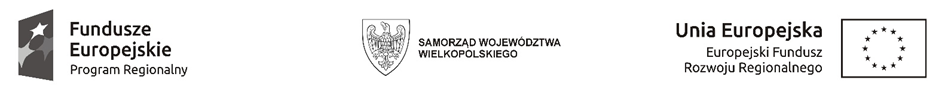 WCPiT/EA/381-65/2023Poznań, dnia 31.08.2023 r.Dotyczy: unieważnienia czynności wyboru oferty w postępowaniu o zamówienie publiczne przeprowadzonym w trybie podstawowym, o którym mowa w art. 275 pkt. 1 ustawy Prawo Zamówień Publicznych na dostawę  zestawu do badań ergospirometrycznych z cykloergometrem z kompletem akcesoriów pomiarowych	Zamawiający informuje, że unieważnia czynność wyboru ofertyReynolds Medical sp. z o.o., Warszawa, REGON: 017298377 (Cena netto: 182772,75 zł, Cena brutto: 199617,23 zł) dokonaną w dniu 30.08.2023 r.	Zamawiający informuje, że dokona ponownej analizy zgodności oferty Reynolds Medical sp. z o.o. z warunkami zamówienia.